IME ARTIKLA SLIKA ARTIKLAKRATEK OPIS – namen uporabeLESENASESTAVLJANKA-HIGIENA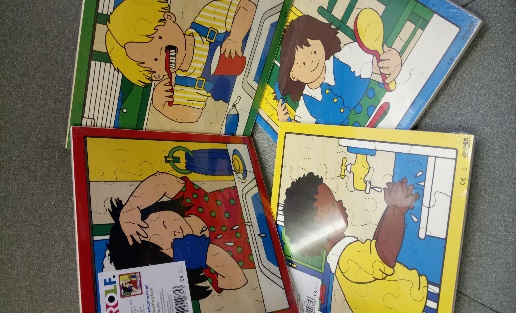 Gre za leseno sestavljanko, pri kateri otrok razvija splošno poučenost in koordinacijo oko – roka.LESENASESTAVLJANKA-ZDRAVA PREHRANA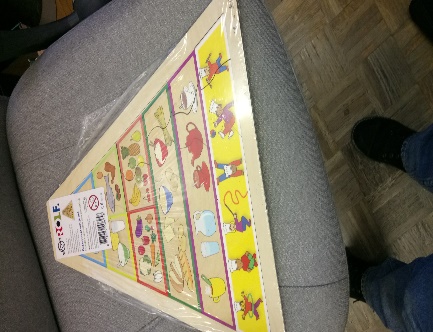 Gre za leseno sestavljanko, pri kateri otrok razvija splošno poučenost in koordinacijo oko – roka.LESENASESTAVLJANKA-PROMET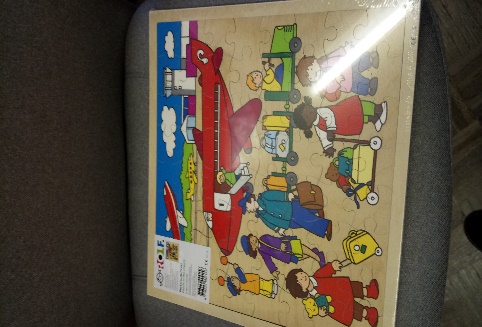 Gre za leseno sestavljanko, pri kateri otrok razvija splošno poučenost in koordinacijo oko – roka.LESENASESTAVLJANKA-PROMET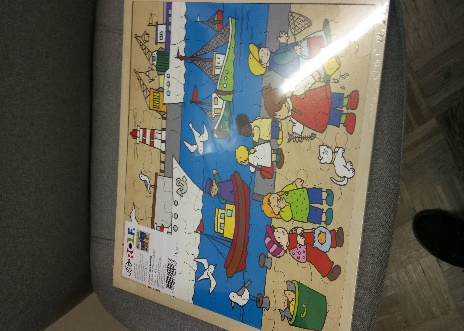 Gre za leseno sestavljanko, pri kateri otrok razvija splošno poučenost in koordinacijo oko – roka.LESENASESTAVLJANKA-PROMET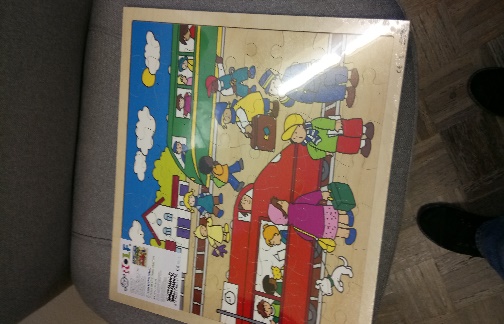 Gre za leseno sestavljanko, pri kateri otrok razvija splošno poučenost in koordinacijo oko – roka.LESENASESTAVLJANKA-PROMET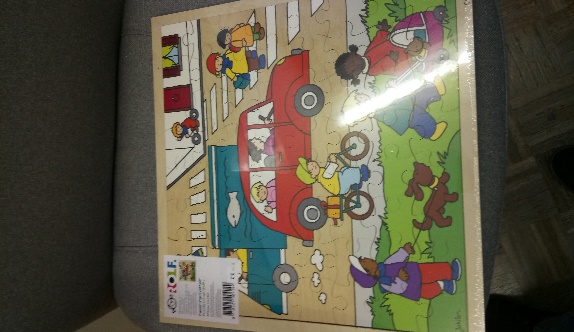 Gre za leseno sestavljanko, pri kateri otrok razvija splošno poučenost in koordinacijo oko – roka.LESENASESTAVLJANKA-LETNI ČAS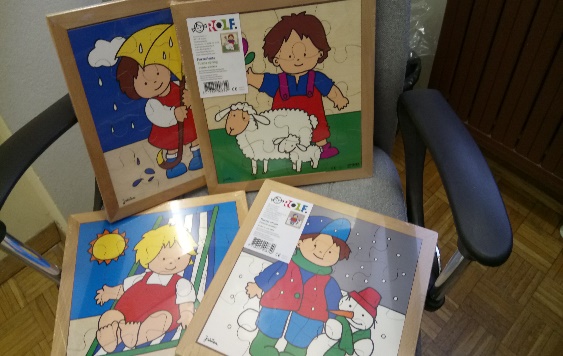 Gre za leseno sestavljanko, pri kateri otrok razvija splošno poučenost in koordinacijo oko – roka.LESENASESTAVLJANKA-POKLICI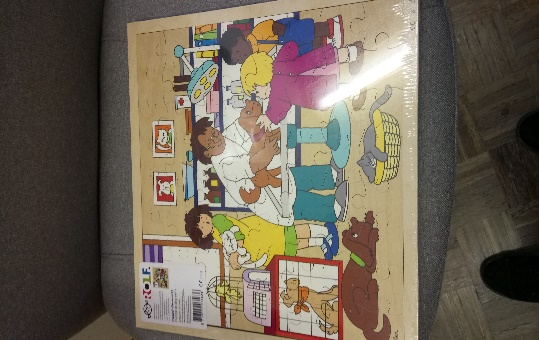 Gre za leseno sestavljanko, pri kateri otrok razvija splošno poučenost in koordinacijo oko – roka.LESENASESTAVLJANKA-POKLICI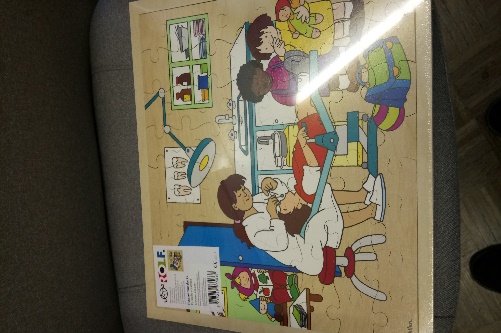 Gre za leseno sestavljanko, pri kateri otrok razvija splošno poučenost in koordinacijo oko – roka.LESENASESTAVLJANKA-POKLICI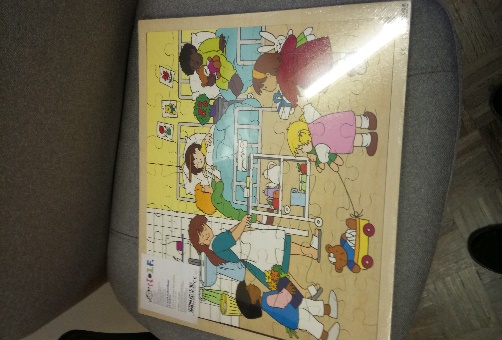 Gre za leseno sestavljanko, pri kateri otrok razvija splošno poučenost in koordinacijo oko – roka.LESENASESTAVLJANKA-POKLICI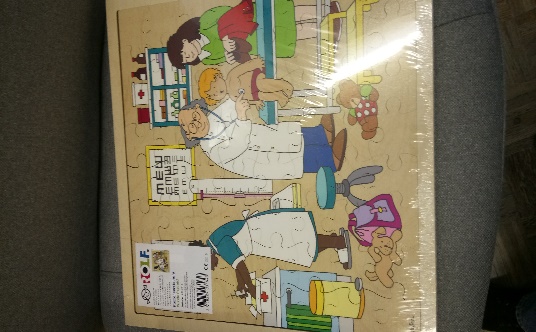 Gre za leseno sestavljanko, pri kateri otrok razvija splošno poučenost in koordinacijo oko – roka.LESENAANGLEŠKA STAVNICA(3X)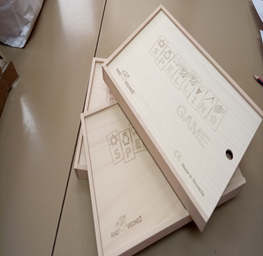 Gre za leseno ANGLEŠKO STAVNICO, kjer učenci spoznavajo angleško abecedo in se učijo pravilnega zapisa besed z nastavljanjem črk.